         Карар                                                                            решение13 июль 2022 й                                     № Р- 23/99                                           13 июля 2022 гТатырyзљк ауылы                                                                                                    с.Татыр-УзякО внесении изменений в решение Совета сельского поселения Татыр-Узякский сельсовет муниципального района Хайбуллинский районРеспублики Башкортостан от 24 ноября 2017 года № Р-18/85 «Об установлении налога на имущество физических лиц»(с изменениями от 26.04.2019 № Р-27/113)В соответствии с Федеральным законом от 6 октября 2003 года № 131-ФЗ «Об общих принципах организации местного самоуправления в Российской Федерации», Федерального закона от 29 сентября 2019 года № 321-ФЗ «О внесении изменений в часть вторую Налогового кодекса Российской Федерации», руководствуясь статьей 17 Устава сельского поселения Татыр-Узякский сельсовет муниципального района Хайбуллинский район Республики Башкортостан, Совет сельского поселения Татыр-Узякский сельсовет муниципального района Хайбуллинский район Республики Башкортостан РЕШИЛ:1. Внести в решение Совета сельского поселения Татыр-Узякский сельсовет муниципального района Хайбуллинский район Республики Башкортостан от 24 ноября 2017 года № Р-18/85  «Об установлении налога на имущество физических лиц» (с изменениями от 26.04.2019 № Р-27/113) следующее изменение:1.1 в подпункте 2.1 пункта 2:а)  в абзаце седьмом слово «предоставленных» и слово «дачного» исключить.2. Обнародовать настоящее решение путем размещения на информационных стендах населенных пунктов сельского поселения и на официальном сайте сельского поселения Татыр-Узякский сельсовет муниципального района Хайбуллинский район Республики Башкортостан в сети «Интернет».3. Настоящее решение вступает в силу после официального обнародования.Глава сельского поселенияТатыр-Узякский сельсоветмуниципального районаХайбуллинский районРеспублики Башкортостан                                                              Д.Д. Назаров 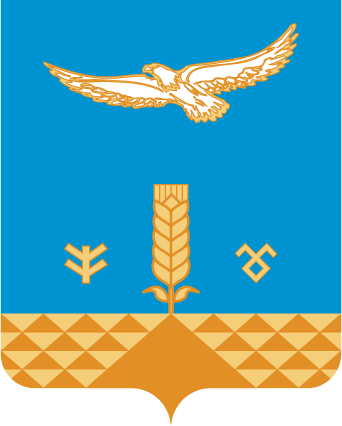 Башкортостан Республикаўы Хљйбулла районы муниципаль районын Татыр-Узяк ауыл советы ауыл билљмљўе Советы Совет сельского поселения Татыр-Узякский сельсовет муниципального района Хайбуллинский район Республики Башкортостан 